Siedlce, dnia 17 marca 2023 r.SOP.0111.2.2023KOMUNIKAT Nr 2/2023 Szanowni Państwo,informuję, że Minister Edukacji i Nauki podjął decyzję o zwiększeniu wysokości subwencji na utrzymanie i rozwój potencjału badawczo-dydaktycznego dla Uniwersytetu Przyrodniczo-Humanistycznego w Siedlcach w 2023 r.Otrzymane środki zostaną przeznaczone na podwyższenie wynagrodzeń pracowników Uniwersytetu.Szczegółowe zasady podwyżek wynagrodzeń zostaną ustalone w porozumieniu 
z przedstawicielami związków zawodowych.Podwyżki wynagrodzeń zostaną wypłacone z wyrównaniem od 1 stycznia 2023 roku.Z poważaniem,REKTORprof. dr hab. Mirosław Minkina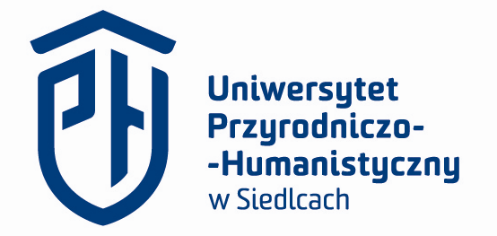 REKTORUNIWERSYTETU PRZYRODNICZO-HUMANISTYCZNEGOW SIEDLCACH